...........................................(Nombre de la Asignatura)................................................Coordinador del Año: 	Responsable de la asignatura: Régimen de cursado: (anual, semestral, intensivo)Carga horaria:Descripción de la asignatura: En pocas líneas completar la información que permitirá al alumno tener una imagen global de esta asignatura: temática general, enfoque, importancia, actividades.Objetivos EducacionalesDeben listarse los objetivos generales de la asignatura. Es necesario seleccionar aquellos que puedan servir como criterios orientadores para la formación y la evaluación del alumno. 	Es recomendable redactarlos de modo que puedan seguir al siguiente encabezado:		Al finalizar la asignatura, cada alumno debe ser capaz de (por ejemplo):		- Diagnosticar ...Contenidos ¿Qué tiene que aprender el alumno? Los contenidos pueden ser de tres clases:Contenidos conceptuales: Responden a la pregunta ¿qué tiene que "saber" el alumno? Se trata de hechos, conceptos, teorías que sirven de base para la práctica.Contenidos procedimentales (habilidades y destrezas): Responden a la pregunta ¿qué tiene que saber "hacer" el alumno? Se trata de habilidades y destrezas a adquirir y/o desarrollar.	Contenidos actitudinales: Normas a incorporar, valores y actitudes a desarrollar (saber "ser")	Actividades¿Qué va ha hacer el alumno para aprender los contenidos y alcanzar los objetivos? Se reflejará aquí el resultado de la selección y organización de experiencias de aprendizaje que el alumno realizará para apropiarse de las habilidades, destrezas, actitudes y conceptos que corresponden a esta etapa de la Carrera. Pueden mencionarse aquí, por separado y con su explicación correspondiente, los distintos tipos de Actividades de Enseñanza, como Teóricos, Actividad Asistencial, etc.	 EvaluaciónEs necesario, tanto para alumnos como para docentes, que se haga explícita la forma de evaluación de la asignatura.Lugares de EnseñanzaDe qué escenarios dispone la asignatura para que los estudiantes desarrollen las experiencias de aprendizaje (aulas, laboratorios, hospitales, centros de salud, escuelas,  etc.)Quiénes son los responsables por la asignatura en cada uno de ellos (si fuera necesario).Docentes  Profesores:Jefes de Trabajos Prácticos: Profesores invitados:Bibliografía Básica: (Listar)Cronograma de la asignatura o RotaciónCompletar siguiendo los siguientes ejemplos:Universidad Nacional de CuyoFacultad de Ciencias MédicasCarrera de ……………………............ AñoHorarioLunesMartesMiércolesEtc...8:00teórico8:30teórico9:00Trabajo prácticoTrabajo con pacientes en hospitalDiscusión dirigida9:30Trabajo prácticoTrabajo con pacientes en hospitalDiscusión dirigida10:00Trabajo prácticoTrabajo con pacientes en hospitalDiscusión dirigida10:30Trabajo prácticoTrabajo con pacientes en hospitalDiscusión dirigida11:00Trabajo con pacientes en hospitalTeórico11:30Trabajo con pacientes en hospitalTeórico12:00Trabajo con pacientes en hospitalTeórico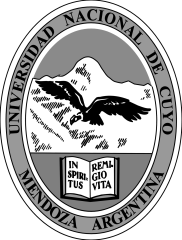 